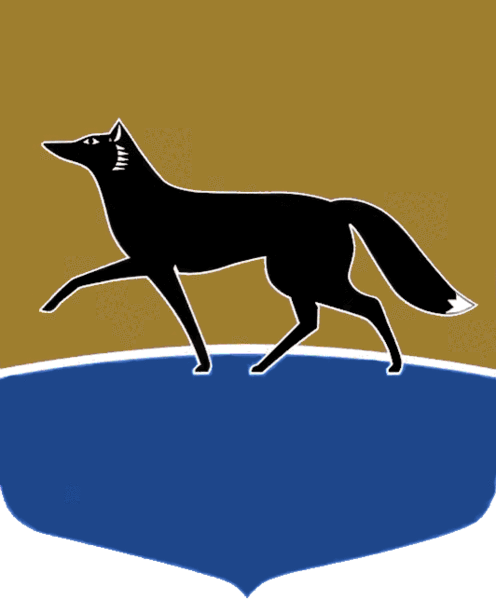 Принято на заседании Думы 24 июня 2021 года№ 763-VI ДГОб одобрении проекта решения Думы города «О внесении изменения в Устав муниципального образования городской округ Сургут 
Ханты-Мансийского автономного округа – Югры» и назначении публичных слушаний по немуВ соответствии с Федеральным законом от 06.10.2003 № 131-ФЗ 
«Об общих принципах организации местного самоуправления в Российской Федерации», в целях обеспечения участия населения города Сургута 
в осуществлении местного самоуправления Дума города РЕШИЛА:1.	Одобрить проект решения Думы города «О внесении изменения 
в Устав муниципального образования городской округ Сургут 
Ханты-Мансийского автономного округа – Югры» (далее – проект решения) согласно приложению. 2.	Назначить по инициативе Думы города публичные слушания 
по проекту решения на 26.07.2021. Место проведения – зал заседаний Думы города по адресу: г. Сургут, 
ул. Восход, 4. Время начала публичных слушаний – 18.00 по местному времени. 3.	Определить Уставную комиссию органом, уполномоченным 
на проведение публичных слушаний. 4.	Предложения и замечания к проекту решения направляются 
в Уставную комиссию по адресу: г. Сургут, ул. Восход, 4, каб. 106, 
по электронной почте: duma@admsurgut.ru в течение 30 дней после опубликования настоящего решения.5.	Аппарату Думы города и Администрации города обеспечить деятельность Уставной комиссии при реализации её полномочий 
в соответствии с Порядком организации и проведения публичных слушаний 
в городе Сургуте, утверждённым решением Думы города от 24.03.2017 
№ 77-VI ДГ. 6.	Администрации города опубликовать настоящее решение не позднее 26.06.2021 с одновременным опубликованием положений о порядке участия граждан в обсуждении проекта решения городской Думы «О внесении изменений и дополнений в Устав городского округа город Сургут Ханты-Мансийского автономного округа – Югры», о порядке учета предложений  
по проекту решения городской Думы «О внесении изменений и дополнений 
в Устав городского округа город Сургут  Ханты-Мансийского автономного округа – Югры», утверждённых решением городской Думы от 18.11.2005 
№ 522-III ГД.7.	Контроль за выполнением настоящего решения возложить 
на депутата Думы города Бруслиновского И.П.Председатель Думы города						 Н.А. Красноярова«24» июня 2021 г.Приложение к решению Думы города от 24.06.2021 № 763-VI ДГО внесении изменения в Устав муниципального образования городской округ Сургут Ханты-Мансийского автономного округа – ЮгрыВ соответствии с Федеральным законом от 06.10.2003 № 131-ФЗ 
«Об общих принципах организации местного самоуправления в Российской Федерации», рассмотрев результаты публичных слушаний, заключение Уставной комиссии, Дума города РЕШИЛА: 1.	Внести в Устав муниципального образования городской округ 
Сургут Ханты-Мансийского автономного округа – Югры, принятый решением городской Думы от 18.02.2005 № 425-III ГД (в редакции от 22.03.2021 
№ 706-VI ДГ), изменение согласно приложению.2.	Главе города в установленном порядке направить настоящее решение в соответствующий территориальный орган уполномоченного федерального органа исполнительной власти в сфере регистрации уставов муниципальных образований для государственной регистрации.3.	Администрации города опубликовать настоящее решение после государственной регистрации. 4.	Настоящее решение вступает в силу после официального опубликования. 5.	Контроль за выполнением настоящего решения возложить 
на депутата Думы города Бруслиновского И.П.\Приложение к решению Думы города от __________ № ________Изменение в Устав муниципального образования городской округ Сургут Ханты-Мансийского автономного округа – ЮгрыПодпункт 11 пункта 1 статьи 36 изложить в следующей редакции:«11) назначает на должность муниципальной службы и освобождает 
от должности муниципальной службы первого заместителя Главы города, заместителей Главы города, заместителей Главы города – директоров департаментов, руководителей структурных подразделений Администрации города, применяет к ним в соответствии с законодательством меры поощрения и ответственности». Проект вносится Главой городаМУНИЦИПАЛЬНОЕ ОБРАЗОВАНИЕ ГОРОДСКОЙ ОКРУГ СУРГУТ ХАНТЫ-МАНСИЙСКОГО АВТОНОМНОГО ОКРУГА – ЮГРЫДУМА ГОРОДАРЕШЕНИЕПредседатель Думы города_______________ Н.А. Красноярова«___» ___________ 2021 г. Глава города _______________ А.С. Филатов «___» ___________ 2021 г.